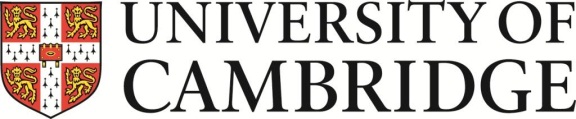 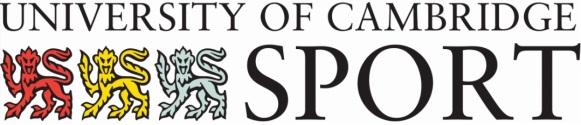 BUCS Indoor Rowing Entry Form                        Host: University of CambridgeEntry From (your University):								College (Cambridge only):									E-mail Contact for Entry:								INDIVIDUAL ENTRIESPlease list teams overleaf. Please note that the entry fee of £4 is per person and not per event. As such, an eligible individual may be entered in both the Senior Men’s Individual and Senior Men’s Team event for the cost of the £4 entry fee.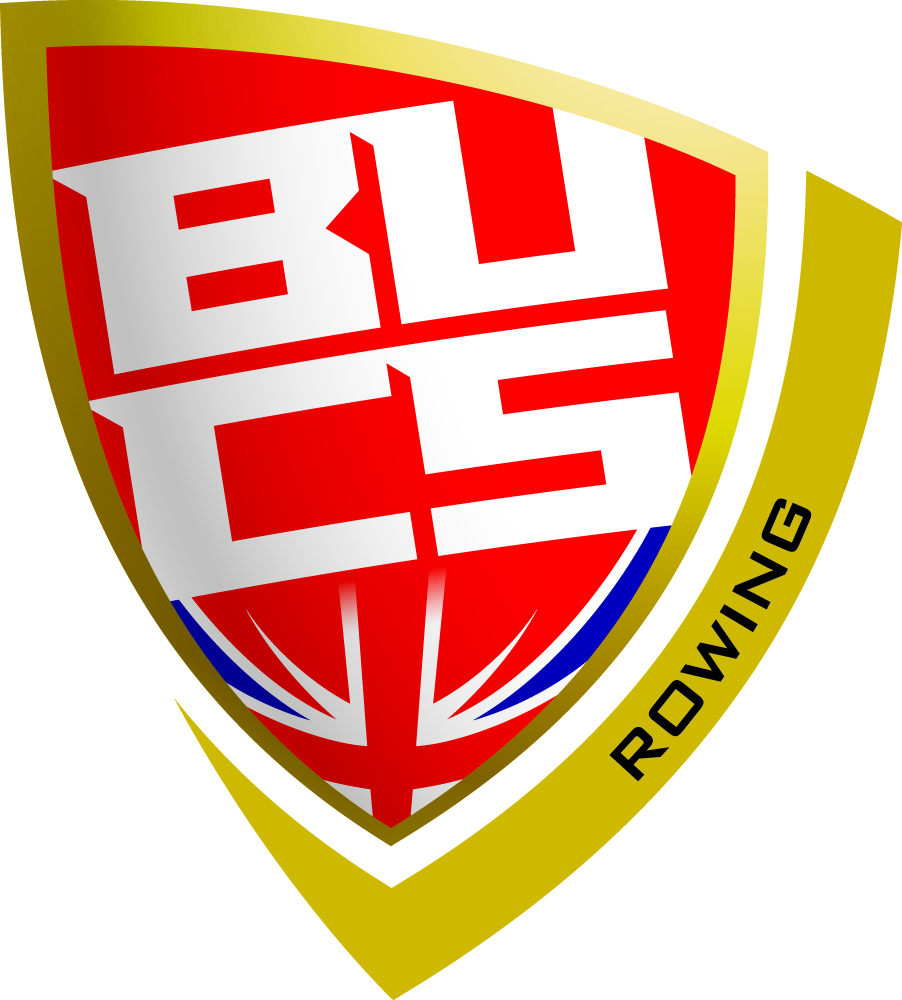 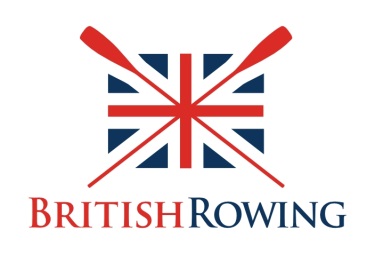 TEAM EVENT ENTRIESTeam A : (Senior Men / Women)Team B : (Senior Men / Women)Team D : (Senior Men / Women)Team E: (Senior Men / Women)Team C : (Senior Men / Women)Please note that your AU/SU President (or equivalent) must sign this form as approval of your entry. The signing of this form by the AU/SU President is confirmation of his/her part that all entrants listed above comply with BUCS eligibility requirements, and all entrants confirm they accept the conditions of entry to this event.Boat Club President/Captain (PRINT NAME): 							Boat Club President/Captain (PLEASE SIGN): 				DATE:			AU President Name/Sports Officer (PRINT NAME): 						AU President/Sports Officer (PLEASE SIGN):				DATE:			Competitor Name (BLOCK CAPITALS)Event (snr M/W, Lwt M W, Beg M/WRowAbility)1.2.3.4.1.2.3.4.1.2.3.4.1.2.3.4.1.2.3.4.